NIT, 13. 5. 2020PONAVLJANJE IN UTRJEVANJEDanes ponovi snov poglavij Snov zavzema prostor, Snovi različno shranjujemo ter Masa snovi. Kako to narediš?Preberi zapise v učbeniku z razumevanjem. Kar prebereš, si poskušaj predstavljati in povezati z vsakdanjim življenjem. Še enkrat preglej interaktivno gradivo z zgoraj omenjenimi naslovi.In končno… Preglej svoje zapiske v zvezku. Če se ti ne zdijo dovolj urejeni, jih še malo uredi: kaj dopiši, pobarvaj, popravi pravopisne napake.Ne pozabi na gibanje na svežem zraku! Tudi to je NIT. 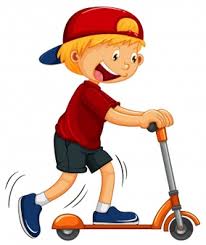 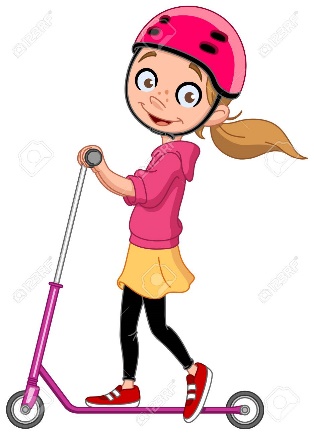 